۳۲۸- ای دو برادر مهر پرورحضرت عبدالبهاءاصلی فارسی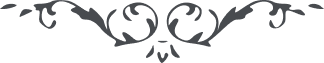 ۳۲۸- ای دو برادر مهر پرور ای دو برادر مهر پرور، حمد کنيد خدا را که بجسم و جان برادريد و از يک پدر و مادر و هر دو بنده جليل اکبر. اين برادری هم از جهت آب و گلست و هم از جهت جان و دل اين اخوّت جامع جميع مراتب حلاوت آن کام جانرا شيرين نمايد و مذاق روحانيانرا شکرين فرمايد. از فضل ربّ مجيد چنين اميد است که آن دو برادر در جهان خاک و عالم پاک هر دو برابر باشند و همدم يکديگر. 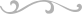 